  _______________________________________________________________________________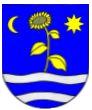 Pozvánka – Meghívó	S úctou Vás pozývam na slávnostné ustanovujúce zasadnutie Obecného zastupiteľstva, ktoré sa uskutoční28. novembra 2022, o 18:00 hodV kultúrnom dome v Patinciach s nasledujúcim navrhovaným programom:Tisztelettel meghívom Önt az ünnepélyes alakuló Önkormányzati ülésre, mely2022. november 28-án 18:00 órai kezdettel lesz megtartva a helyi kultúrházban a következő javasolt program szerintOtvorenie ustanovujúceho zasadnutia - Az alakuló ülés megnyitásaUrčenie zapisovateľa a overovateľov zápisnice 	Jegyzőkönyv-vezető és jegyzőkönyv-hitelesítők kinevezéseOznámenie výsledkov voľby starostu a volieb do obecného zastupiteľstva a odovzdanie osvedčení o zvolení novozvolenému starostovi a poslancom novozvoleného obecného zastupiteľstva 	A helyhatósági választások eredményhirdetése és a megválasztásról szóló okirat átadása az újonnan megválasztott polgármesternek és a képviselő testület tagjainak Zloženie sľubu novozvoleného starostu obce, prevzatie insígnií a prevzatie vedenia ustanovujúceho zasadnutia novozvoleným starostom Az újonnan megválasztott polgármester eskütétele, a megválasztásáról szóló okirat és a község hivatalos szimbóliumainak átadásaZloženie sľubu poslancov novozvoleného obecného zastupiteľstva 	Az újonnan megválasztott önkormányzati képviselők eskütételeVystúpenie novozvoleného starostu 	Az újonnan megválasztott polgármester ünnepi beszédeSchválenie programu ustanovujúceho zasadnutia obecného zastupiteľstvaAz alakuló önkormányzati ülés programpontjainak jóváhagyásaPoverenie poslanca obecného zastupiteľstva, ktorý bude oprávnený zvolávať a viesť zasadnutia obecného zastupiteľstva A képviselő-testületi ülés összehívására és vezetésére jogosult képviselő meghatalmazásaZriadenie Obecnej rady a voľba jej členov A Községi Tanács megalakítása és tagjainak megválasztásaZriadenie komisií, voľba ich predsedov  a členov Javaslat szakbizottságok létrehozására, a bizottságok elnökeinek és tagjaik megválasztásaUrčenie platu starostu obce A polgármester keresetének meghatározásaDiskusia - VitaZáver - ZárszóS úctou - Tisztelettel									   Mgr. Tóthová Rozália									     Starosta - Polgármester